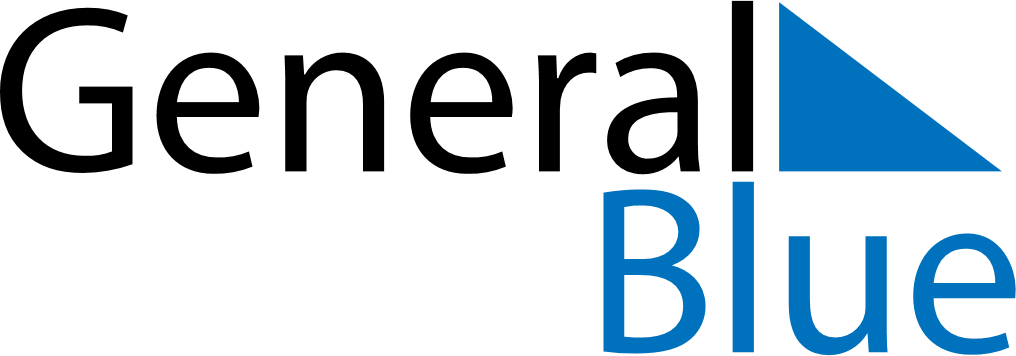 July 2027July 2027July 2027VenezuelaVenezuelaMONTUEWEDTHUFRISATSUN1234567891011Independence Day1213141516171819202122232425Birthday of Simón Bolívar262728293031